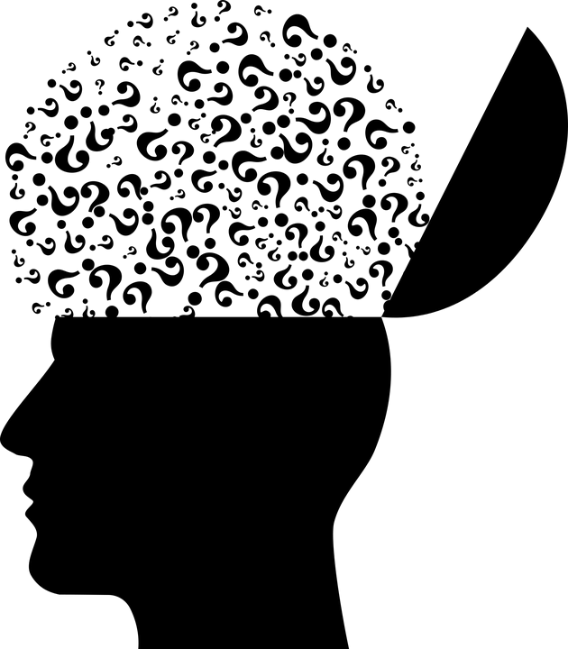 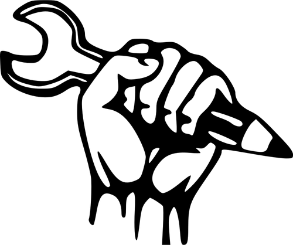 Writing for WellnessA mental health creative writing groupAll Welcome, Free Refreshments Mondays starting Jan. 13th, 2020 @ 2:30 pmLocation: 386 Queen St E. (Boardroom)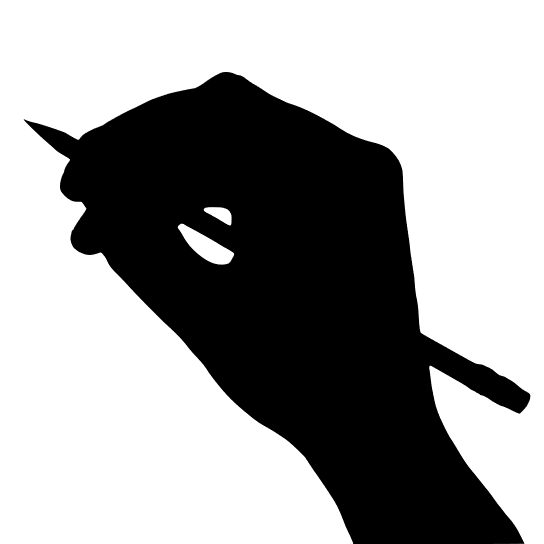 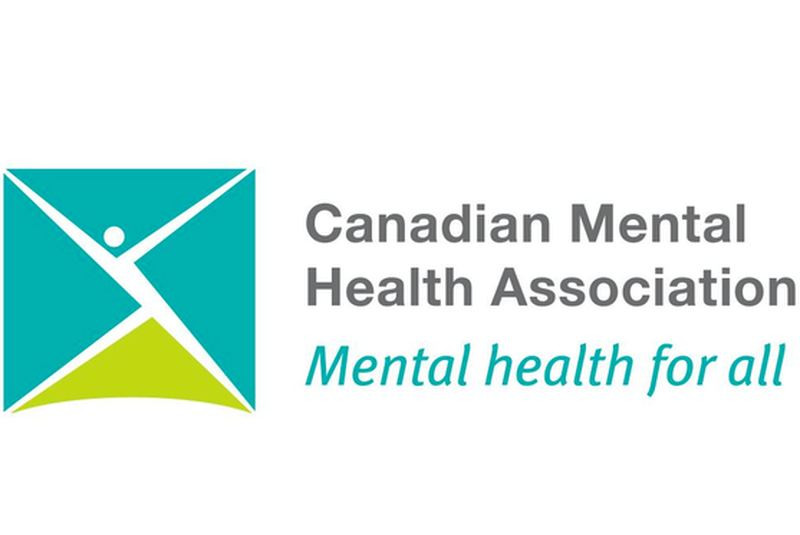 Questions? Call: 705-759-5989